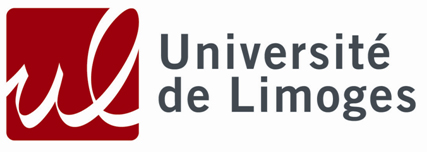 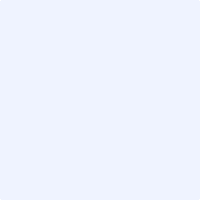 MEMORANDUM OF UNDERSTANDING FOR AN INTERNATIONAL PARTNERSHIP DEGREEBETWEENTHE UNIVERSITY ANDTHE UNIVERSITY OF LIMOGES (France)In view of the Education Code,Having regard to the deliberation No. 015/2021/CAB of the Board of Directors of the University of Limoges of 14-01-2021 delegating powers to the President to approve agreements and conventions without financial impact,Having regard to  (for the partner).	Between the University of Limoges, 33 rue François Mitterrand, 87032 Limoges cedex (France), represented by Mrs. Isabelle Klock-Fontanille, in her capacity as President,And, the University of , Located at 	represented by 	in his/her capacity as 	 the parties hereto agree:ARTICLE 1 - Objectives of the agreement
	Organize an international partnership degree between the two institutionsat the following level:in the following field: 
This degree will be organized in the form of a:ARTICLE 2 – Organisational arrangements ARTICLE 2.1 – Content ARTICLE 2.2 – Student selection proceduresARTICLE 2.3 – ARTICLE 2.3 – How to register and pay the tuition feesSocial security: ARTICLE 2.4 (optional) - Mobility arrangements (where there is a compulsory mobility listed in the model) ARTICLE 2.5 – Validation and deliberationThe methods of testing knowledge must be adopted each year by the CFVU (Education and University Life Commission) within one month of the beginning of the academic year. ARTICLE 2.6 – Diploma issued no more than 6 months after the proclamation of the degreeCertificate of achievement: 3 weeks later after the degrees are proclaimed at the request of the studentHanded over to the student or sent by post with acknowledgement of receiptARTICLE 2.7 – practical operating arrangements (in the appendix)ARTICLE 2.8 – Miscellaneous provisionsARTICLE 3 – Term of the AgreementThe parties agree that the provisions of this agreement shall have an effective term of four years from the date of signature of the text, subject to the maintenance of the accreditation. It may be renewed by express agreement of the parties.Each Party shall have the opportunity to terminate this agreement during its validity, provided that it informs its partner(s) at least six months in advance.ARTICLE 4 - ImplementationThe use of any work material or scientific publication necessary for teaching activities shall be subject to the prior agreement of the research directors or presidents of both universities.The two parties shall consult each other whenever they deem it necessary and shall periodically review the programmes carried out or in progress. An activity report shall be submitted annually to the competent university authorities.These provisions shall be applied only to the extent that the resources can be made available to the programme of the contracting universities.This agreement is drawn up in French(article 5 of law No. 94-665 of 4 August 1994 on the use of the French language: "whatever the subject matter and forms, the contracts to which a legal person governed by public law or a private person performing a public service mission are subject are written in French") and in the language of the other partner. Either party may request an English version. And in the language of the partner.ARTICLE 5 - SignaturesExecuted in 2 original copies Executed in 	Executed in Limoges The 		The 
For the University			For the University of Limoges			Isabelle Klock-Fontanille,					PresidentAPPENDIX: Types of degreesJOINT (or multi-sector) degreedegree programmes are developed and/or approved jointly by several institutions;students from each partner institution complete part of the degree programme in other institutions;periods of study and examinations taken at the partner institution(s) are recognised in full and automatically;the teachers from each partner institution also teach at other institutions, jointly develop the programmes and set up joint selection boards and juries;on completion of the full programme, the student obtains a degree awarded jointly by the participating institutions. DUAL DEGREE ((2 institutions) or MULTIPLE DEGREE (> 2 institutions)the degree programmes are developed and/or approved by several institutions and must be at least 80% similar;students from each partner institution complete part of the degree programme in other institutions;periods of study spent at the partner institution(s) are recognised in full and automatically;upon completion of the full programme, the student obtains the national degree issued by each participating institution. OFFSITE UNILIM DEGREE